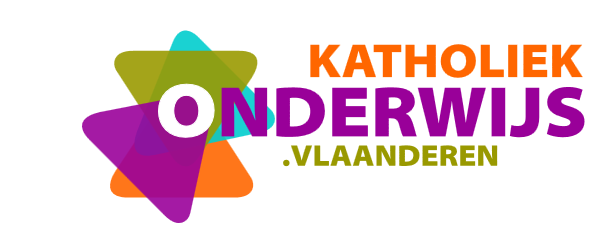 Model van samenwerkingsovereenkomst betreffende ad hoc samenwerking in het kader van het leersteunmodelTussenBestuur van het leersteuncentrum [naam vzw],Waarvan de maatschappelijke zetel gevestigd is te [adres van de zetel zoals vermeld in de laatst gepubliceerde statuten]rechtsgeldig vertegenwoordigd door [naam, functie] 	Hierna leersteuncentrum van oorsprong genoemd.EnBestuur van het (specifiek) leersteuncentrum [naam vzw], Waarvan de maatschappelijke zetel gevestigd is te [adres van de zetel zoals vermeld in de laatst gepubliceerde statuten]rechtsgeldig vertegenwoordigd door [naam, functie] 	Hierna samenwerkend leersteuncentrum genoemd.En (indien er structureel samengewerkt wordt met een ander specifiek leersteuncentrum)Bestuur van het specifiek leersteuncentrum [naam vzw], Waarvan de maatschappelijke zetel gevestigd is te [adres van de zetel zoals vermeld in de laatst gepubliceerde statuten]rechtsgeldig vertegenwoordigd door [naam, functie] 	Hierna structureel samenwerkend leersteuncentrum genoemd.Is overeengekomen wat volgt:Art. 1 Voorwerp van de overeenkomstDe samenwerking gebeurt conform artikels 25 en 49 van het decreet over leersteun van 5 mei 2023.Art. 25. De scholen voor gewoon onderwijs richten zich voor elke vraag naar leersteun voor leerlingen met een GC-verslag, IAC-verslag of OV4-verslag tot het leersteuncentrum waarbij ze zijn aangesloten.Voor vragen naar leersteun type 4, type 6 of type 7 kan een leersteuncentrum structureel samenwerken met een ander leersteuncentrum. Het leersteuncentrum meldt een structurele samenwerking aan AGODI uiterlijk één week na de publicatie van het protocol, vermeld in artikel 21. Vanaf schooljaar 2023-2024 moet het leersteuncentrum een wijziging van structurele samenwerking uiterlijk op 1 februari meedelen aan AGODI. De structurele samenwerking gaat in vanaf het daaropvolgende schooljaar.Het leersteuncentrum kan in samenspraak met of op vraag van ouders voor een vraag naar leersteun ad hoc samenwerken met een ander leersteuncentrum als dat nodig is om expertise te kunnen bieden die vereist is voor een leerling en een school.Art. 49. Door de betrokken besturen van de leersteuncentra kunnen punten tussen de leersteuncentra worden overgedragen voor een ad-hoc samenwerking. De overdracht vindt plaats tegen uiterlijk 1 november van het betrokken schooljaar, of tegen uiterlijk 1 maart van het betrokken schooljaar als er bijkomende punten zijn toegekend op basis van de telling van de eerste schooldag van februari van het lopende schooljaar, op voorwaarde dat voldaan is aan al de volgende voorwaarden:1° er is overlegd met het bevoegd lokaal comité;2° de overdracht heeft niet tot gevolg dat personeelsleden ter beschikking gesteld worden wegens ontstentenis van betrekking. De niet-naleving daarvan heeft tot gevolg dat een terbeschikkingstelling wegens ontstentenis van betrekking geen uitwerking heeft ten aanzien van de overheid;3° de betrekkingen die worden ingericht op basis van overgedragen omkadering komen niet in aanmerking voor vacantverklaring. Het bestuur kan in geen geval een personeelslid vast benoemen, affecteren of muteren in die betrekkingen. Het niet-naleven daarvan heeft tot gevolg dat de vaste benoeming geen uitwerking heeft ten aanzien van het Vlaams Ministerie van Onderwijs en Vorming;4° het bestuur bezorgt met het oog op de controle een verklaring op eer aan AGODI, waarin het verklaart de bepalingen van punt 1° tot en met 3° in acht te nemen.Deze overeenkomst beoogt de ad hoc samenwerking tussen voornoemde leersteuncentra op basis waarvan het leersteuncentrum van oorsprong beroep doet op de expertise geboden door het samenwerkend leersteuncentrum voor het verstrekken van leersteun aan [naam en stamnummer leerling]................................................................................................................. in [naam, adres en instellingsnummer school]
...........................................................................................................................Art. 2 Invulling van de samenwerking§ 1 Binnen het kader van deze samenwerking verbindt het samenwerkend leersteuncentrum zich ertoe om leersteun te bieden vanuit haar expertise ........................................................... aan de leerling op de school en met een focus op de volgende ondersteuningsbehoeften:
.................................................................................................................................................................................................................................................................................................................................................................................§ 2 Binnen het kader van deze samenwerking verbindt het leersteuncentrum van oorsprong zich ertoe om alle gegevens van de leerling te delen die relevant zijn voor het bieden van leersteun, met name:Het GC-verslag, IAC-verslag of OV4-verslag;Gegevens over het onderwijstraject van de leerling;Gegevens over de ondersteuningsbehoeften van de leerling en de leersteun die deze verkrijgt.Het leersteuncentrum van oorsprong voegt de toestemming van de ouders van de leerling voor de verwerking van deze gegevens toe als bijlage bij deze overeenkomst.§ 3 (deze paragraaf enkel opnemen indien van toepassing) Binnen het kader van deze samenwerking verbindt het leersteuncentrum van oorsprong zich er verder toe om ........ punten leersteun over te dragen aan het samenwerkend leersteuncentrum. De overdracht vindt plaats tegen uiterlijk 1 november van het betrokken schooljaar, of tegen uiterlijk 1 maart van het betrokken schooljaar als er bijkomende punten zijn toegekend op basis van de telling van de eerste schooldag van februari van het lopende schooljaar.Het leersteuncentrum van oorsprong voegt het protocol dat hieromtrent besproken werd op het lokaal overlegcomité toe als bijlage bij deze overeenkomst. De overdracht van deze punten leersteun heeft niet tot gevolg dat personeelsleden ter beschikking worden gesteld wegens ontstentenis van betrekking. De betrekkingen die worden ingericht op basis van de overgedragen punten komen niet in aanmerking voor vacantverklaring, vaste benoeming, mutatie of affectatie.Het leersteuncentrum van oorsprong bezorgt een verklaring op eer aan AGODI waarin het verklaart dat bovenstaande voorwaarden in acht worden genomen.Art. 3 NietigheidDe nietigheid van één of meerdere bepalingen van deze overeenkomst, of van een onderdeel van enige bepaling, heeft geen invloed op de geldigheid van de overige bepalingen van deze overeenkomst.Art. 4 Duur van de samenwerking§ 1 Deze overeenkomst regelt de samenwerking voor de duur van één schooljaar, met name het schooljaar ........................ [schooljaar vermelden].§ 2 De partijen kunnen deze overeenkomst enkel voortijdig beëindigen in geval van onderling akkoord of in geval van overmacht. Art. 5 Bevoegde rechtbankAlle betwistingen met betrekking tot de uitlegging of uitvoering van deze overeenkomst zullen, bij ontstentenis van minnelijke regeling, voorgelegd worden aan de bevoegde rechtbank van het gerechtelijk arrondissement [in te vullen].Overeengekomen te ............................... [plaats] op .../.../...... [datum]in twee [/drie] originele exemplaren, waarvan één in handen van elke partijVoor vzw ………………………………………………………………………………………………… [leersteuncentrum van oorsprong]……………………………………………………………………………………………………… [handtekening gemandateerde]Voor vzw ……………………………………………………………………………………………………… [samenwerkend leersteuncentrum]………………………………………………………………………………………………………… [handtekening gemandateerde]Voor vzw ……………………………………………………………………………………………………… [structureel samenwerkend leersteuncentrum]………………………………………………………………………………………………………… [handtekening gemandateerde]Guimardstraat 1 - 1040 BRUSSELwww.katholiekonderwijs.vlaanderenDOCUMENT2023-06-27